Number 135, October 10, 2019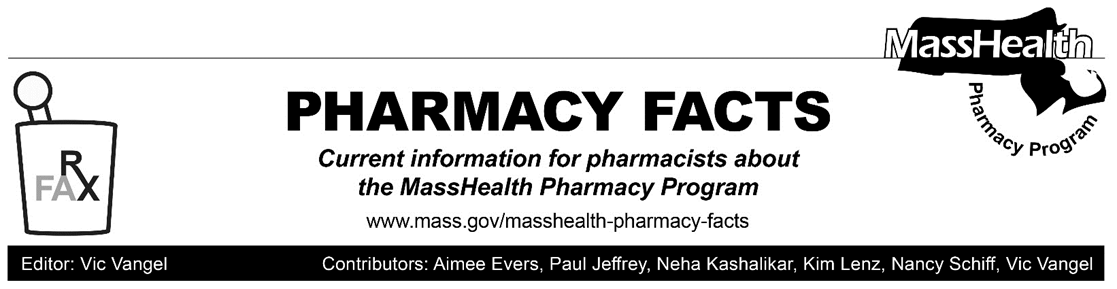 MHDL UpdateBelow are certain updates to the MassHealth Drug List (MHDL). See the MHDL for a complete listing of updates.AdditionsEffective October 1, 2019, the following newly marketed drug has been added to the MassHealth Drug List. Dovato (dolutegravir/lamivudine) PDEffective October 7, 2019, the following newly marketed drugs have been added to the MassHealth Drug List. dexchlorpheniramine solution – PA Evenity (romosozumab-aqqg) – PA Ezallor (rosuvastatin sprinkle capsule) – PA Gamifant (emapalumab-lzsg) – PA Mavenclad (cladribine tablet) – PA Piqray (alpelisib) – PA pyridostigmine bromide 30 mg tablet – PA Skyrizi (risankizumab-rzaa) – PA Vyndaqel (tafamidis) – PAChange in Prior Authorization StatusEffective October 1, 2019, the following antiretroviral agent will no longer require prior authorization.Juluca (dolutegravir/rilpivirine) PDEffective October 7, 2019, the following urinary dysfunction agents will no longer require prior authorization.Gelnique (oxybutynin gel)Myrbetriq (mirabegron extended-release)Oxytrol (oxybutynin transdermal system)Toviaz (fesoterodine) BPVesicare # (solifenacin)Effective October 7, 2019, the following urinary dysfunction agent will no longer require prior authorization for exceeding quantity limits.Detrol LA # (tolterodine extended-release 2 mg)Effective October 7, 2019, the following urinary dysfunction agent will require prior authorization.trospium extended-release – PA Effective October 7, 2019, the following antihistamine agent will no longer require prior authorization for use above quantity limits.azelastine 137 mcg nasal sprayEffective October 7, 2019, the following antihistamine agent will no longer require prior authorization.carbinoxamine 4 mg/5mL solution, 4 mg tabletClarinex # (desloratadine syrup, tablet)Dymista (azelastine/fluticasone propionate)Updated MassHealth Brand Name Preferred Over Generic Drug ListEffective October 1, 2019, the following agents will be removed from the MassHealth Brand Name Preferred Over Generic Drug List. Epclusa (sofosbuvir/velpatasvir) – PA Harvoni (ledipasvir/sofosbuvir)  – PAEffective October 7, 2019, the following agent will be added to the MassHealth Brand Name Preferred Over Generic Drug List. Copaxone (glatiramer 40 mg) BPEffective October 7, 2019, the following agents will be removed from the MassHealth Brand Name Preferred Over Generic Drug List. Delzicol DR # (mesalamine capsule)Flector (diclofenac topical patch) – PALetairis (ambrisentan) – PATamiflu # (oseltamivir 30mg) – PA all quantities (June 1st to September 30th); PA > 20 capsules/season (October 1st to May 31st)Tamiflu # (oseltamivir 45 mg and 75 mg) – PA all quantities (June 1st to September 30th); PA > 10 capsules/season (October 1st to May 31st)Vesicare # (solifenacin)Xeloda # (capecitabine)Updated MassHealth Supplemental Rebate/Preferred Drug ListEffective October 1, 2019, the following antiretroviral agents will be added to the MassHealth Supplemental Rebate/Preferred Drug List. Dovato (dolutegravir/lamivudine) PD Juluca (dolutegravir/rilpivirine) PDTriumeq (abacavir/dolutegravir/lamivudine) PDEffective October 1, 2019, the following hepatitis antiviral agents will be added to the MassHealth Supplemental Rebate/Preferred Drug List. ledipasvir/sofosbuvir PD – PA  sofosbuvir/velpatasvir PD – PA Effective October 1, 2019, the following hepatitis antiviral agents will be removed from the MassHealth Supplemental Rebate/Preferred Drug List. Epclusa (sofosbuvir/velpatasvir) – PA Harvoni (ledipasvir/sofosbuvir)  – PA  Sovaldi (sofosbuvir) – PA  Updated MassHealth ACPP/MCO Uniform Preferred Drug ListEffective January 1, 2020. the following antiretroviral agents will be added to the MassHealth ACPP/MCO Uniform Preferred Drug List. Dovato (dolutegravir/lamivudine) Juluca (dolutegravir/rilpivirine)Triumeq (abacavir/dolutegravir/lamivudine)Effective January 1. 2020, the following hepatitis antiviral agents will be added to the MassHealth ACPP/MCO Uniform Preferred Drug List. ledipasvir/sofosbuvir  sofosbuvir/velpatasvirEffective January 1, 2020, the following hepatitis antiviral agents will be removed from the MassHealth ACPP/MCO Uniform Preferred Drug List. Epclusa (sofosbuvir/velpatasvir)Harvoni (ledipasvir/sofosbuvir)Sovaldi (sofosbuvir)____________________________________LegendPA	Prior authorization is required. The prescriber must obtain prior authorization for the drug in order for the pharmacy to receive payment. Note: PA applies to both the brand-name and the FDA “A”-rated generic equivalent of listed product.#	Designates a brand-name drug with FDA “A”-rated generic equivalents. Prior authorization is required for the brand, unless a particular form of that drug (for example, tablet, capsule, or liquid) does not have an FDA “A”-rated generic equivalent. BP	Brand preferred over generic equivalents. In general, MassHealth requires a trial of the preferred drug or clinical rationale for prescribing the nonpreferred drug generic equivalent.PD	In general, MassHealth requires a trial of the preferred drug (PD) or a clinical rationale for prescribing a nonpreferred drug within a therapeutic class. 